SAVNET KATT
{Sett inn kattens navn}{SETT INN}  Et tydelig bilde av kattens hode og kropp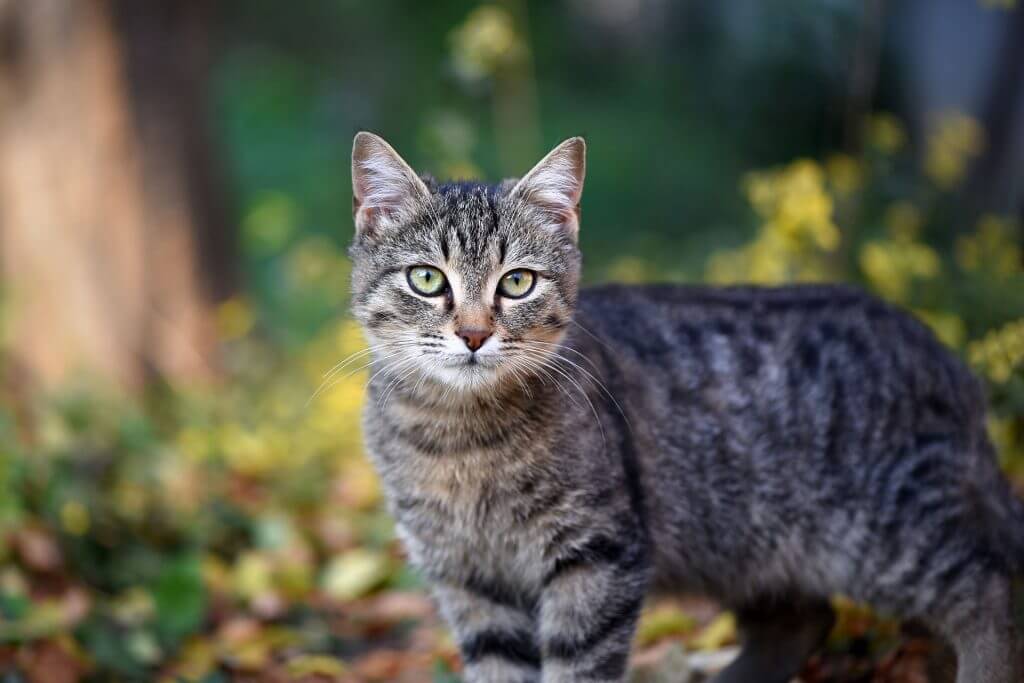 BELØNNING: 00.00

Identifikasjonsmerker 
Tigerstripet med en oransje flekk av pels på ryggen. Vennlig og elsker tunfisk. 
Svarer på navnet sitt.Sist sett
 I krysset Storgata/Prinsens gt. Oslo -  12 jan kl. 20.00
OLA NORDMANNTlf: +47 12 34 56 78
